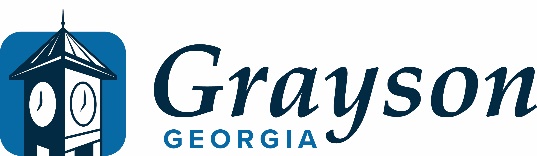 AGENDACITY OF GRAYSONREGULAR COUNCIL MEETINGMarch 18, 20247:00 PMCALL TO ORDERINVOCATION: Dr. Chris Alexander, Chestnut Grove Babtist ChurchPLEDGE OF ALLEGIANCEAPPROVAL OF THE AGENDACITIZEN INPUT: *NOTE- Public Comments are limited to 3 minutes per personCONSENT AGENDA: February 19, 2024 Work Session MinutesFebruary 19, 2024 Council Meeting MinutesFebruary 2024 FinancialsChange Order Number 1 to Grayfield Subdivision Storm System RepairAppointment of City ClerkREPORTS: ADJOURNMENT